                          BENITO JUÁREZ COMMUNITY ACADEMY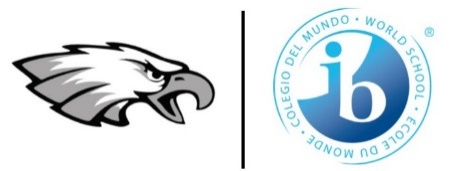 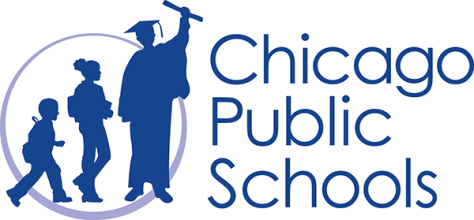 Juan Carlos Ocón                                   	     1450 - 1510 W. Cermak Rd. Chicago, IL 60608            		                 Angel RoanPrincipal  				       Phone (773) 534-7030 • Fax (773) 534-7058  		                                      Nicholas Aquino                                                                                                                                                                                        Assistant PrincipalsANNUAL ORGANIZATIONAL MEETING NOTICE AND AGENDAThe Benito Juarez Community Academy Local School CouncilAnnual Organizational Virtual Meeting for 2021-21 School YearWednesday, January 20, 20215:30 to 6:30Join with Google Meet: meet.google.com/zhg-wggn-hbz Join by phone: (US) +1 904-900-0319 PIN: 780 671 787#1.	Call Meeting to Order				        Principal2.	Roll Call / Establish Quorum			         Principal3.	Selection of Temporary Chairperson		         Principal            (May be any member)	Note:  At this point, the Temporary Chairperson presides at meeting                       until selection of the permanent Chairperson4.	Selection of Temporary Secretary				Temporary Chairperson5.	Approval of Agenda						Temporary Chairperson6.	Nominations and Selection of Chairperson		              Temporary Chairperson	Note:  At this point, the newly-elected Chairperson presides at meeting                      and assumes his/her new duties.7.	Nominations and Selection of the Secretary		Newly Elected Chairperson	Note:  At this point, the newly-elected Secretary assumes responsibility		 for taking the minutes of the meeting.   8	Nominations and Selection of the Vice-Chair		Newly Elected Chairperson	[Optiona])9.	Nominations and Selection of FOIA/OMA 		Newly Elected Chairperson	Officer(s)10.	Set Regular Meetings Schedule for School Year	             Newly Elected Chairperson11.       Establish Committees					Newly Elected Chairperson 12.	Adopt / Re-adopt Rules of Order for LSC Meetings	Newly Elected Chairperson13.	Announce Date of First Regular Meeting			Newly Elected Chairperson14.	Public Participation						Newly Elected Chairperson15.	Adjournment							Newly Elected Chairperson